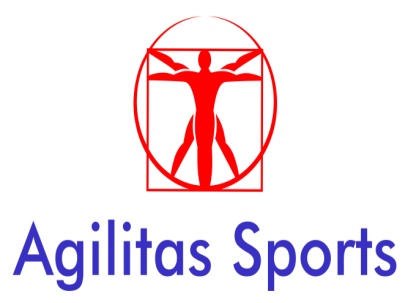 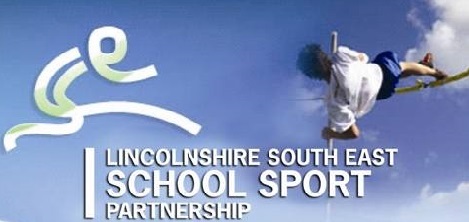 RISK ASSESSMENTOrganising body: Agilitas Sports Ltd on behalf of  South East School Sport Partnership.Event: Primary Schools CompetitionRisk assessment carried out by: Rupert Gibson*Risk Rating = Likelihood of Occurrence x Severity of Harm (Not essential, can help in prioritising actions)HazardWho might be harmedExisting Controls (or proposed controls in the case of a new activity)*Risk rating with existing or proposed controlsAre risks adequately controlled Yes/NoIf No, what further actions are required to reduce the risks1. Debris on playing surface.2. Sport related injuries i.e. tripping, twisted ankles etc.3. Inappropriate clothing & wearing of jewellery.4. Coach journey 5. Inadequate supervision ratios and pupil behaviour6. Unknown and uninvited adults attending7. Upset and distress to pupils and leaders by criticism, abuse or undue pressure.8. Other Safeguarding or Child Protection concernsParticipantsParticipantsParticipantsParticipantsParticipantsAllParticipants and Sports LeadersAllInspection of surface prior to event.Schools should bring a designated first aider with adequate first aid resources.Agilitas will provide emergency resources.Schools informed of appropriate clothing to be worn. No jewellery to be worn, spot checks to take place by officials. Taping over of jewellery is not permitted. Correct sports specific safety equipment should be used e.g. shin guards must be worn for football. Schools in undertaking their own risk assessments should adhere to LCC policies in terms of safe coach travel. These guidelines are set out in the ‘Safety in Outdoor Education brochure’.Schools in undertaking their own risk assessments should adhere to LCC policies in terms of safe supervision ratios, appropriate consent forms and pupil behaviour guidelines. These guidelines are set out in the ‘Safety in Outdoor Education brochure’. Schools should send a minimum of 2 adults in case a pupil has to be taken to hospital by ambulance.No spectators will be permitted unless they are assisting staff with teams in which case they will sign in with schools as additional members of staff.Pupils and adults are required to follow our School Games Code of Conduct. Anyone breaking the code will be asked to leave the event.Any/all concerns should be raised at the earliest opportunity with the organiser from Agilitas Sports Ltd so it can be recorded and dealt with appropriately.12122212YesYesYesYesYesYesYesYesLikelihood of Occurrence1 Rare,   2 Unlikely,   3 Moderate,   4 Likely,   5 Almost Certain,Severity of Injury1 Minor,   2 Moderate,   3 Significant,   4 Major,   5 Catastrophic